Date: <Date>Names of Owner(s)/Representative(s)______________________________________________________Our Business/Company Name_______________________________________________________________________ Contact Number/Address_______________________________________________________________________________________________________________________Re: Subject PropertyTo whom this may concernThe aim of this letter is to express our intent to purchaseSubject: Property/Whole Tower owned exclusively by our businessGeneral Description: Buy a whole tower for 4-star hotel amenities and services etc.With the Leasing Management or/and Property Management of our choice  We have outlined the below terms & conditions of the purchaseProperty Description: Subject property is situated at Makati City, Cebu City, or at the ___________________________________________.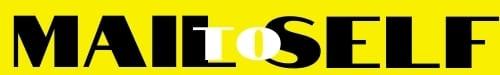 